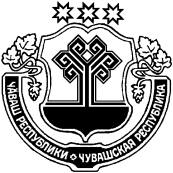 Об утверждении   Паспортамуниципальной программы«Экономическое развитие иинновационная   экономикана 2014 – 2020 годы»администрация Шумерлинского района  п о с т а н о в л я е т:1. Утвердить прилагаемый Паспорт муниципальной программы Шумерлинского района «Экономическое развитие и инновационная экономика на 2014 - 2020 годы».2. Настоящее постановление вступает в силу с 1 января 2014 года.Глава администрацииШумерлинского района  					                          Л.Г. РафиновПАСПОРТМУНИЦИПАЛЬНОЙ ПРОГРАММЫ ШУМЕРЛИНСКОГО РАЙОНА «ЭКОНОМИЧЕСКОЕ РАЗВИТИЕ И ИННОВАЦИОННАЯ ЭКОНОМИКАНА 2014-2020 ГОДЫ»ЧĂВАШ  РЕСПУБЛИКИЧУВАШСКАЯ РЕСПУБЛИКА ÇĚМĚРЛЕ РАЙОНĚН АДМИНИСТРАЦИЙĚ  ЙЫШĂНУ05.11.2013  660№Çěмěрле хулиАДМИНИСТРАЦИЯШУМЕРЛИНСКОГО РАЙОНА ПОСТАНОВЛЕНИЕ05.11.2013   №660г. ШумерляОтветственный исполнитель Муниципальной программы-Отдел экономики и взаимодействия с предприятиями агропромышленного комплекса администрации Шумерлинского района Чувашской РеспубликиОтдел экономики и взаимодействия с предприятиями агропромышленного комплекса администрации Шумерлинского района Чувашской РеспубликиСоисполнители-Автономное учреждение «Многофункциональный центр» Шумерлинского района (АУ «МФЦ» Шумерлинского района)Автономное учреждение «Многофункциональный центр» Шумерлинского района (АУ «МФЦ» Шумерлинского района)Подпрограммы Муниципальной программы-подпрограмма 1.«Развитие субъектов малого и среднего предпринимательства в Шумерлинском районе»;Подпрограммы Муниципальной программыподпрограмма 2.«Развитие потребительского рынка и сферы услуг в Чувашской Республике»;Подпрограммы Муниципальной программыПодпрограммы Муниципальной программыподпрограмма 3.«Снижение административных барьеров, оптимизация и повышение качества предоставления государственных и муниципальных услуг в Шумерлинском районе»Программно-целевые инструменты Муниципальной программы-подпрограмма 1.«Развитие субъектов малого и среднего предпринимательства в Шумерлинском районе»;Программно-целевые инструменты Муниципальной программыподпрограмма 2.«Развитие потребительского рынка и сферы услуг в Чувашской Республике»;Программно-целевые инструменты Муниципальной программыПрограммно-целевые инструменты Муниципальной программыподпрограмма  3.«Снижение административных барьеров, оптимизация и повышение качества предоставления государственных и муниципальных услуг в Шумерлинском районе»Цели Муниципальной программы-достижение высоких стандартов благосостояния населения Шумерлинского района;обеспечение сбалансированного экономического развития и конкурентоспособности экономики Шумерлинского района;переход к инновационному и социально ориентированному типу экономического развитиядостижение высоких стандартов благосостояния населения Шумерлинского района;обеспечение сбалансированного экономического развития и конкурентоспособности экономики Шумерлинского района;переход к инновационному и социально ориентированному типу экономического развитияЗадачи Муниципальной программы-создание условий для повышения материального уровня жизни населения Шумерлинского района;создание условий для наиболее полного удовлетворения спроса населения на качественные товары и услуги;повышение доступности для населения Шумерлинского района качественных и безопасных потребительских товаров и услуг;создание необходимых условий для обеспечения высоких темпов экономического роста, осуществления структурных сдвигов, способствующих развитию конкурентоспособных и передовых в техническом отношении производств;обеспечение благоприятного инвестиционного и предпринимательского климата, содействие повышению инвестиционной и инновационной активности организаций;совершенствование программно-целевого управления бюджетными расходами;повышение количества и качества муниципальных услугсоздание условий для повышения материального уровня жизни населения Шумерлинского района;создание условий для наиболее полного удовлетворения спроса населения на качественные товары и услуги;повышение доступности для населения Шумерлинского района качественных и безопасных потребительских товаров и услуг;создание необходимых условий для обеспечения высоких темпов экономического роста, осуществления структурных сдвигов, способствующих развитию конкурентоспособных и передовых в техническом отношении производств;обеспечение благоприятного инвестиционного и предпринимательского климата, содействие повышению инвестиционной и инновационной активности организаций;совершенствование программно-целевого управления бюджетными расходами;повышение количества и качества муниципальных услугЦелевые индикаторы и показатели Муниципальной программы-к 2021 году будут достигнуты следующие целевые индикаторы и показатели:к 2021 году будут достигнуты следующие целевые индикаторы и показатели:Целевые индикаторы и показатели Муниципальной программысреднемесячная номинальная начисленная заработная плата работников в экономике Шумерлинского района – 27400 рублей;среднемесячная номинальная начисленная заработная плата работников в экономике Шумерлинского района – 27400 рублей;Целевые индикаторы и показатели Муниципальной программыЦелевые индикаторы и показатели Муниципальной программыиндекс промышленного производства к предыдущему году – 107,4 процентов;индекс промышленного производства к предыдущему году – 107,4 процентов;Целевые индикаторы и показатели Муниципальной программыобъем отгруженной продукции обрабатывающих производств на душу населения – 29,5 тыс. рублей/чел.;объем отгруженной продукции обрабатывающих производств на душу населения – 29,5 тыс. рублей/чел.;Целевые индикаторы и показатели Муниципальной программыоборот розничной торговли на душу населения – 6,8 тыс. рублей, объем платных услуг - 5,4 тыс. рублей;оборот розничной торговли на душу населения – 6,8 тыс. рублей, объем платных услуг - 5,4 тыс. рублей;Целевые индикаторы и показатели Муниципальной программыДоля муниципальных контрактов, гражданско-правовых договоров бюджетных учреждений, заключенных по итогам проведения конкурентных способов определения поставщиков, в общем объеме муниципального заказа – 75 процентов;Доля муниципальных контрактов, гражданско-правовых договоров бюджетных учреждений, заключенных по итогам проведения конкурентных способов определения поставщиков, в общем объеме муниципального заказа – 75 процентов;Целевые индикаторы и показатели Муниципальной программыдоля расходов консолидированного бюджета Шумерлинского района, формируемых в рамках программ, в общем объеме расходов консолидированного бюджета Шумерлинского района - 98 процентов;доля расходов консолидированного бюджета Шумерлинского района, формируемых в рамках программ, в общем объеме расходов консолидированного бюджета Шумерлинского района - 98 процентов;Сроки и этапы реализации Муниципальной программы-2014 - 2020 годы2014 - 2020 годыОбъемы финансирования Муниципальной программы с разбивкой по годам её реализации-Прогнозируемые объемы финансирования мероприятий Муниципальной программы в 2014 – 2020 годах составляет 4697211,1 тыс. рублей, в том числе:Прогнозируемые объемы финансирования мероприятий Муниципальной программы в 2014 – 2020 годах составляет 4697211,1 тыс. рублей, в том числе:в 2014 году – 626123,4 тыс. рублей;в 2014 году – 626123,4 тыс. рублей;в 2015 году – 800894,6 тыс. рублей;в 2015 году – 800894,6 тыс. рублей;в 2016 году – 851006,8 тыс. рублей;в 2016 году – 851006,8 тыс. рублей;в 2017 году – 855397,2 тыс. рублей;в 2017 году – 855397,2 тыс. рублей;в 2018 году – 914178,6 тыс. рублей;в 2018 году – 914178,6 тыс. рублей;в 2019 году – 326174,3 тыс. рублей;в 2019 году – 326174,3 тыс. рублей;в 2020 году – 323436,2 тыс. рублейв 2020 году – 323436,2 тыс. рублейиз них средства:из них средства:республиканского бюджета Чувашской Республики – 3500,0 тыс. рублей (0,08 процентов), в том числе:республиканского бюджета Чувашской Республики – 3500,0 тыс. рублей (0,08 процентов), в том числе:в 2014 году - 300,0 тыс. рублей;в 2014 году - 300,0 тыс. рублей;в 2015 году – 300,0 тыс. рублей;в 2015 году – 300,0 тыс. рублей;в 2016 году – 300,0 тыс. рублей;в 2016 году – 300,0 тыс. рублей;в 2017 году -  600,0 тыс. рублей;в 2017 году -  600,0 тыс. рублей;в 2018 году – 600,0 тыс. рублей;в 2018 году – 600,0 тыс. рублей;в 2019 году – 600,0 тыс. рублей;в 2019 году – 600,0 тыс. рублей;в 2020 году – 800,0 тыс. рублейв 2020 году – 800,0 тыс. рублейБюджета Шумерлинского района – 3400,0 тыс. рублей (0,07 процентов), в том числе:Бюджета Шумерлинского района – 3400,0 тыс. рублей (0,07 процентов), в том числе:в 2014 году – 350,0 тыс. рублей;в 2014 году – 350,0 тыс. рублей;в 2015 году – 350,0 тыс. рублей;в 2015 году – 350,0 тыс. рублей;в 2016 году – 350,0 тыс. рублей;в 2016 году – 350,0 тыс. рублей;в 2017 году – 550,0 тыс. рублей;в 2017 году – 550,0 тыс. рублей;в 2018 году – 580,0 тыс. рублей;в 2018 году – 580,0 тыс. рублей;в 2019 году – 580,0 тыс. рублей;в 2019 году – 580,0 тыс. рублей;в 2020 году – 640,0 тыс. рублейв 2020 году – 640,0 тыс. рублейвнебюджетных источников – 4690311,1 тыс. рублей (99,85 процентов), в том числе:внебюджетных источников – 4690311,1 тыс. рублей (99,85 процентов), в том числе:в 2014 году -  625473,4 тыс. рублей;в 2014 году -  625473,4 тыс. рублей;в 2015 году - 800244,6 тыс. рублей;в 2015 году - 800244,6 тыс. рублей;в 2016 году - 850356,8 тыс. рублей;в 2016 году - 850356,8 тыс. рублей;в 2017 году - 854247,2 тыс. рублей;в 2017 году - 854247,2 тыс. рублей;в 2018 году - 912998,6 тыс. рублей;в 2018 году - 912998,6 тыс. рублей;в 2019 году - 324994,3 тыс. рублей;в 2019 году - 324994,3 тыс. рублей;в 2020 году - 321996,2 тыс. рублейв 2020 году - 321996,2 тыс. рублейОбъемы финансирования Муниципальной программы уточняются при формировании бюджета Шумерлинского района Чувашской Республики на очередной финансовый год и плановый периодОбъемы финансирования Муниципальной программы уточняются при формировании бюджета Шумерлинского района Чувашской Республики на очередной финансовый год и плановый периодОжидаемые результаты реализации Муниципальной программы-реализация Муниципальной программы позволит:реализация Муниципальной программы позволит:Ожидаемые результаты реализации Муниципальной программысформировать условия для устойчивого повышения заработной платы, соответствующей темпам роста производительности труда и качеству рабочей силы;сформировать условия для устойчивого повышения заработной платы, соответствующей темпам роста производительности труда и качеству рабочей силы;Ожидаемые результаты реализации Муниципальной программыповысить качество жизни населения Шумерлинского района путем повышения качества реализуемых товаров и оказываемых услуг;повысить качество жизни населения Шумерлинского района путем повышения качества реализуемых товаров и оказываемых услуг;Ожидаемые результаты реализации Муниципальной программыобеспечить повышение инвестиционной активности организаций реального сектора экономики, в том числе устойчивое развитие малого и среднего предпринимательства во всех отраслях реального сектора экономики;обеспечить повышение инвестиционной активности организаций реального сектора экономики, в том числе устойчивое развитие малого и среднего предпринимательства во всех отраслях реального сектора экономики;Ожидаемые результаты реализации Муниципальной программыОжидаемые результаты реализации Муниципальной программыукрепить систему стратегического управления развитием Шумерлинского района, обеспечить комплексность и сбалансированность развития сельских поселений района .укрепить систему стратегического управления развитием Шумерлинского района, обеспечить комплексность и сбалансированность развития сельских поселений района .Ожидаемые результаты реализации Муниципальной программыОжидаемые результаты реализации Муниципальной программыобеспечить результативность деятельности администрации Шумерлинского района и бюджетных программ, качество и доступность муниципальных услуг.обеспечить результативность деятельности администрации Шумерлинского района и бюджетных программ, качество и доступность муниципальных услуг.